2016年“百千万质量专家企业行”活动方案作为质量志愿者行动的组成部分，“质量月”期间，中国质量协会（以下简称中国质协）继续组织开展“百千万质量专家企业行”活动，活动方案和要求如下：一、活动目的以全国“质量月”活动为载体，组织质量专家深入不同行业和企业,有针对性地进行义务宣讲、质量诊断和质量咨询，提高企业质量管理水平和全体员工的质量意识、质量技能，提升企业的竞争力。二、活动组织形式和要求（一）全国质协系统和各类组织要联系地方和行业实际，组织开展“百千万质量专家企业行”活动，并指定一名领导专门负责此项工作。为了扩大活动影响力和活动规模，全国质协系统应组织本地区、本行业的企业进行集中宣讲。（二）活动现场统一悬挂“中国质协/××质协质量专家企业行报告会（讲座）”横幅，张贴“质量月”宣传画。“质量月”活动结束后5个工作日内，对活动的具体情况进行书面总结并报中国质协质量文化培育与推广中心。（三）为扩大活动的影响和效果，中国质协将对各地政府和地方、行业质协组织的质量宣讲和推进等活动提供支持。（四）请地方政府机构、质协于8月31日前将活动申请表发至中国质协质量文化培育与推广中心，并在活动正式开始前将活动的组织方案报中国质量协会。中国质协将根据专家的报名情况和时间统筹安排。三、活动授课范围根据企业需求，今年宣讲的主题围绕“卓越绩效模式”“全面质量管理”“企业质量文化建设”“品牌管理”“QC小组”“现场管理”“精益生产”“5S管理”“供应商管理”“六西格玛”等进行。四、活动纪律质量专家要自觉维护全国质协系统和本人专业规范的形象，除完成义务授课任务外，不得从事与此项任务无关的其它事项和活动；除在企业报销交通费用和讲课期间食宿费用外，不得向企业收取任何钱物。相关组织者应对专家的授课活动给予积极配合，尊重专家的劳动，严格按照相关要求进行组织，保证活动有序进行。五、活动评价及总结相关组织者应对专家的授课效果进行满意度评价，对此次活动作出总结（宣讲专题、参加企业数、听课人数、总体评价、宣讲照片、宣传画张贴图片等），并于活动结束5个工作日内将总结及满意度评价表报送中国质协质量文化培育与推广中心。附件：1. “百千万质量专家企业行”专家报名表      2. “百千万质量专家企业行”活动申请表      3. 质量专家讲座顾客满意度评价表附件1-1“百千万质量专家企业行”专家报名表附件1-2“百千万质量专家企业行”活动申请表附件1-3质量专家讲座顾客满意度评价表各位学员：感谢您参加本次讲座，并花费时间参与活动的顾客满意度调查。我们将根据您的反馈意见不断改进工作，争取为您提供更加满意的服务。请对下列问题给出您的评价，0表示极不满意，10表示极满意。活动总体评价：1. 您对本次活动的总体评价如何？0    1    2    3    4    5    6    7    8    9    10    2. 请说明您为什么这样评价？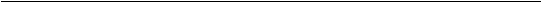 活动设计评价：3. 请您评价活动的合理性、针对性和先进性如何？0    1    2    3    4    5    6    7    8    9    10    4. 请您评价活动时间安排如何？0    1    2    3    4    5    6    7    8    9    10    授课专家评价：5. 您对授课专家的专业水平评价？0    1    2    3    4    5    6    7    8    9    10    6. 您对评价授课专家理论联系实践的能力评价？ 0    1    2    3    4    5    6    7    8    9    10    7. 您对听讲座后相关理论应用能力的评价？0    1    2    3    4    5    6    7    8    9    10    对“质量月”活动的意见和建议：  （可另附页）                         被调查者信息： 姓名:              工作单位：                 职务/职称:        电话:              E-mail:                   姓  名性 别年  龄单  位职  务地  址职  称手  机电 话传  真E-mail邮政编码个人简介及专业特长（可另附页）（可另附页）（可另附页）（可另附页）（可另附页）拟讲授课题及讲授时间段单位名称（盖章）（盖章）（盖章）（盖章）（盖章）（盖章）详细地址邮政编码邮政编码法人代表职 务联 系 人部 门职 务手    机电 话传 真E-mail企业介绍（可另附页）（可另附页）（可另附页）（可另附页）（可另附页）（可另附页）希望讲授的专题、时间、听课对象及人数